ТЕХНОЛОГИЧЕСКАЯ ЛАБОРАТОРИЯСтруктурное подразделение «Детский сад №18 комбинированного вида»муниципального бюджетного дошкольного образовательного учреждения«Детский сад «Радуга» комбинированного вида» Рузаевского муниципального районаНАПРАВЛЕНИЕ РАБОТЫ:«МЕТОДИКА МАРИИ МОНТЕССОРИ В РАБОТЕ С ДЕТЬМИ С ЗАДЕРЖКОЙ ПСИХИЧЕСКОГО РАЗВИТИЯ» ТВОРЧЕСКАЯ ГРУППА ОПОРНОЙ ОБРАЗОВАТЕЛЬНОЙ ОРГАНИЗАЦИИМодераторы: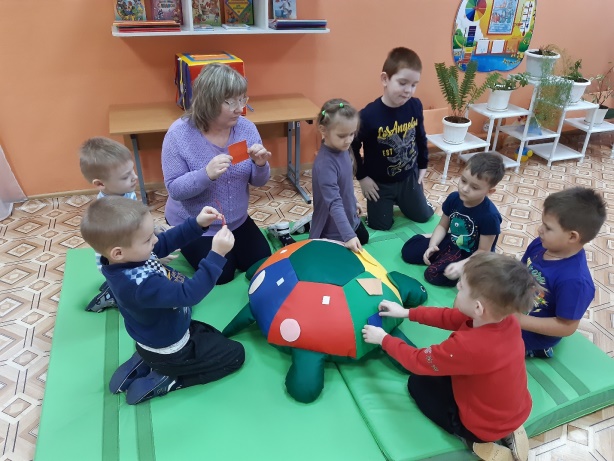 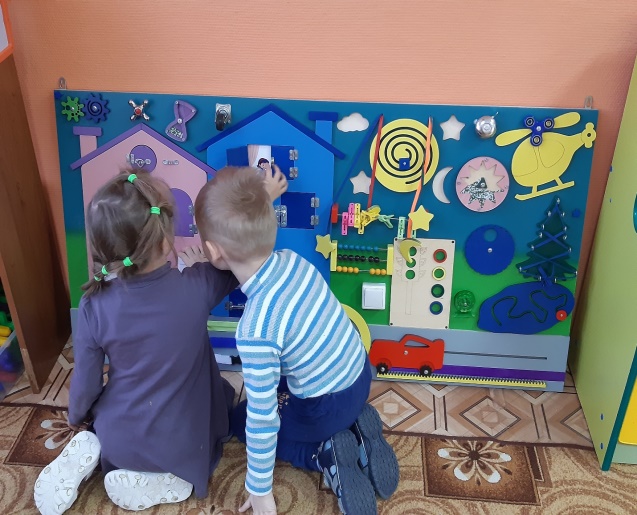 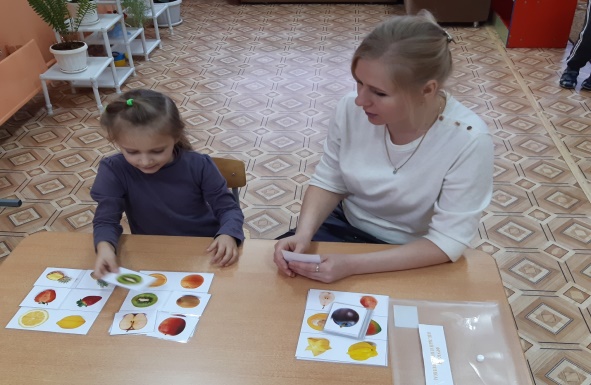 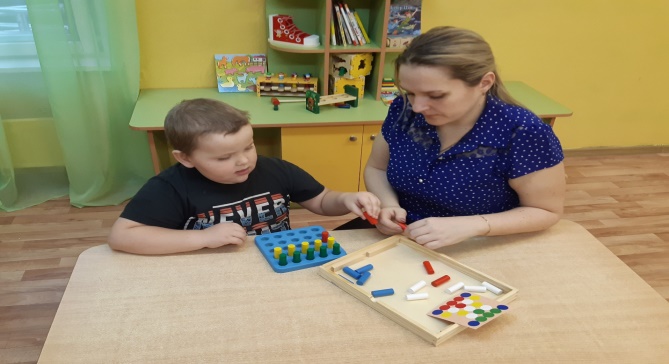 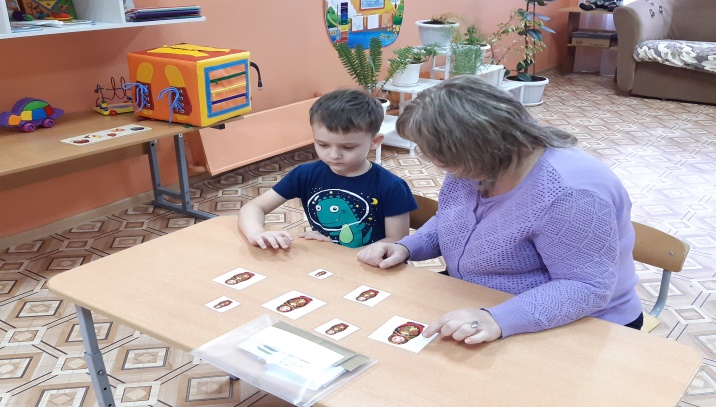 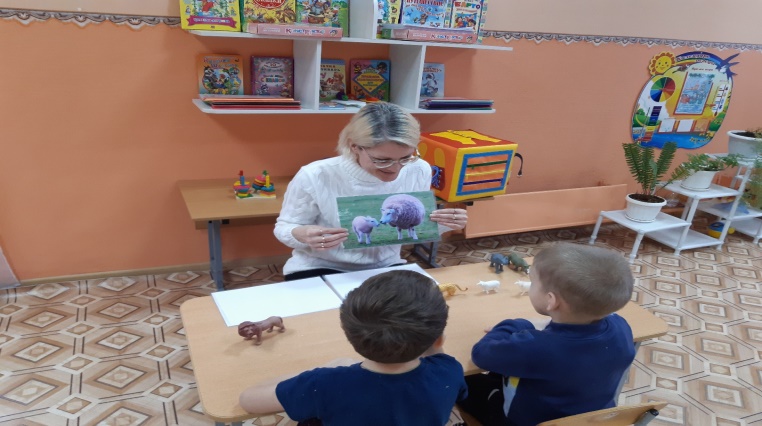 ЗаведующийАргамакова Наталья Александровна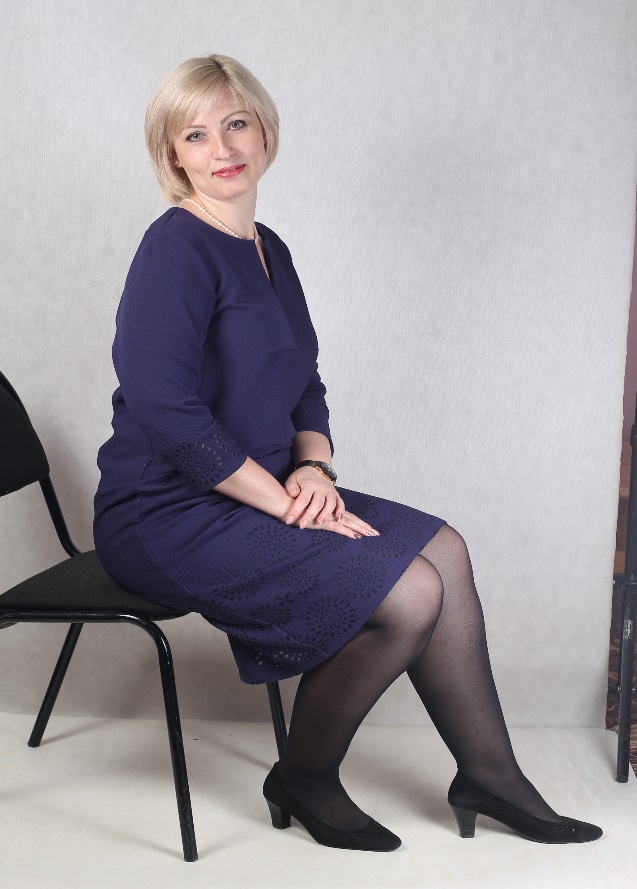 Достижения ДОО в данном направлении:Создана увлекательная, пробуждающая интерес и тягу к познанию, предметно-пространственная среда для саморазвития ребенка. Инновационная деятельность по данному направлению.Опыт работы представлен на муниципальном уровне.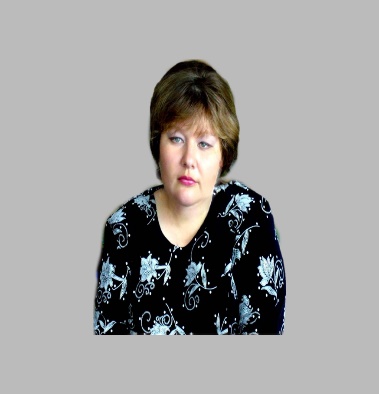 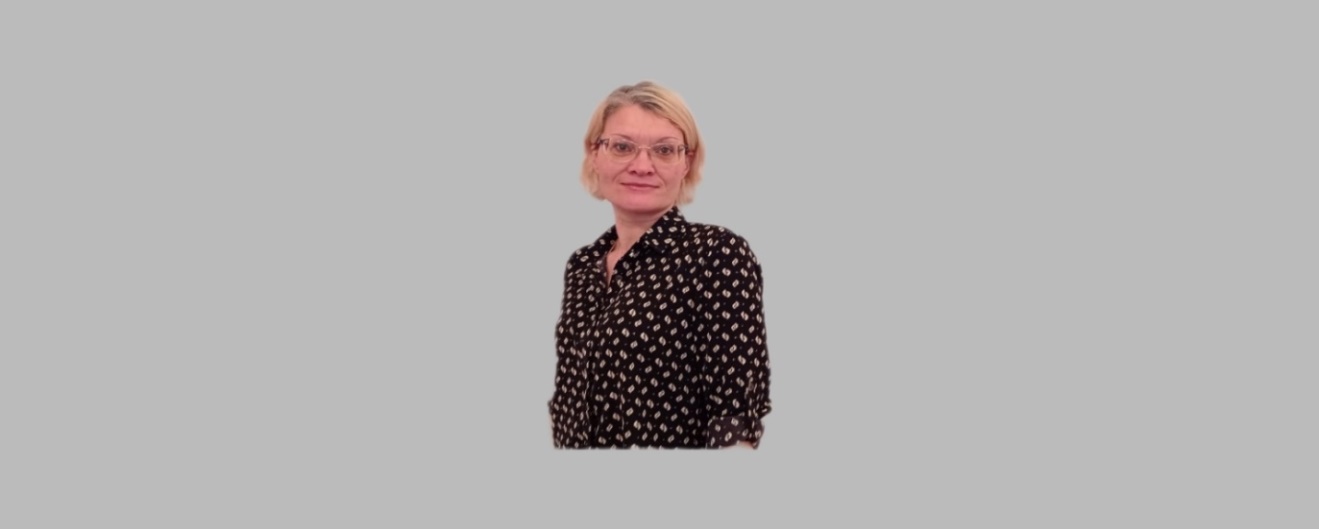 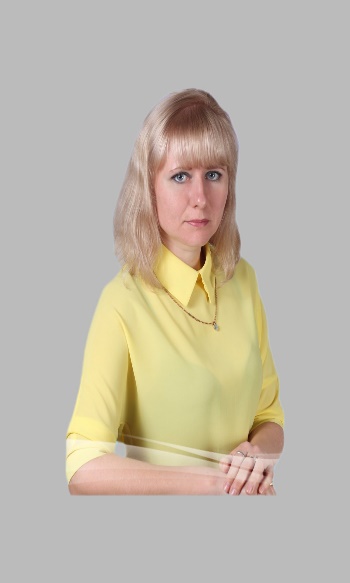 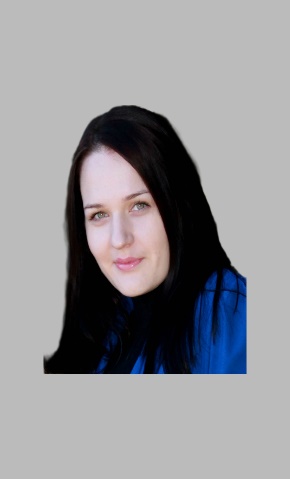 Мухина Елена Геннадьевна, воспитательСкачко Елена  Владимировна, воспитательДоронина Елена Геннадьевна, учитель-дефектологЗайкина Наталья Алексеевна,педагог-психологАдминистратор группы:КиржаеваСветлана Николаевна, старший воспитатель 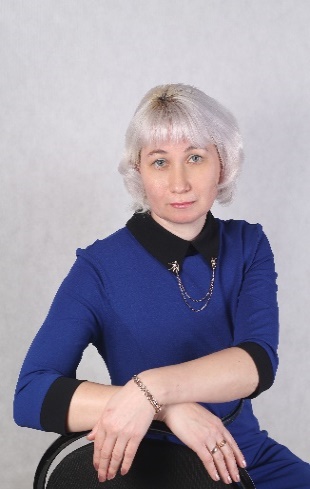 Задача взрослых – не обучать ребенка,а помогать ему в его работенад своим развитием.                                                                          М. Монтессори«Мы убеждены, что все дети разные, и каждый из них несет свою индивидуальную миссию. Каждое мгновение соприкосновения с ребенком уникально и неповторимо»